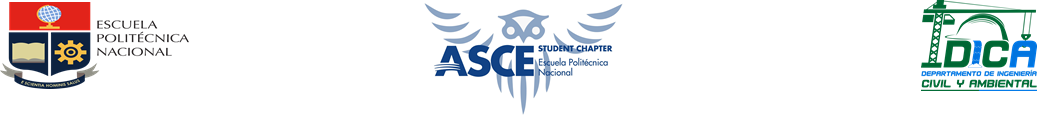 Escuela Politécnica NacionalCiclo de Conferencias del Departamento de Ingeniería Civil y AmbientalTítulo de la Conferencia:“ESTUDIO COMPARATIVO DEL COSTO ASOCIADO A LA DEFORESTACIÓN EN LA AMAZONÍA ECUATORIANA FRENTE AL BENEFICIO OBTENIDO DE LA EXPLOTACIÓN PETROLERA”El bosque amazónico es un hotspot de biodiversidad y provee una gran cantidad de servicios ecosistémicos. Por otro lado, bajo este mismo bosque yacen recursos hidrocarburíferos de vital importancia para nuestra sociedad. Esto ha generado una constante discusión entre los beneficios económicos de la industria extractivista y sus impactos ambientales que deterioran los ecosistemas.  El presente estudio recopila información económica histórica de la industria petrolera, que permitirá asimilar su importancia en la economía Nacional. También, determina los cambios de cobertura vegetal mediante el procesamiento de imágenes satelitales, para cuantificar la deforestación originada. Finalmente, propone una comparación entre ambas actividades mediante un análisis costo-beneficio social, que proporciona información acerca de la gestión histórica y presente de los bloques petroleros. Además, sugiere claras ideas sobre la gestión a futuro.Expositor:Jordan Andres CruzTesista de Ingeniería Ambiental, Escuela Politécnica Nacional (Director de la tesis: Dr. Xavier Zapata Rios. Codirectora: Ing. Maria Cristina Torres)Research Assistant at Linking Global Change with Soil and Water Conservation in the High Andes – ParamoSus Fecha y hora: jueves, 23 de mayo de 2019 de 11h00 a 13h00Lugar: 	Aula 405 del edificio de Ingeniería Civil y Ambiental, libre acceso  Contacto: Ing. M.Sc. Nicolay Yanchapanta:  nicolay.yanchapanta@epn.edu.ec